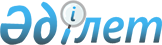 Об организации и обеспечении проведения очередного призыва граждан в Вооруженные Силы, другие войска и воинские формирования Республики Казахстан в апреле-июне, октябре-декабре 2009 года
					
			Утративший силу
			
			
		
					Постановление акимата Тарановского района Костанайской области от 20 апреля 2009 года № 94. Зарегистрировано Управлением юстиции Тарановского района Костанайской области 7 мая 2009 года № 9-18-90. Утратило силу в связи прекращением срока действия - письмо акима Тарановского района Костанайской области от 8 декабря 2011 года № 11-02/1717

      Сноска. Утратило силу в связи прекращением срока действия - письмо акима Тарановского района Костанайской области от 08.12.2011 № 11-02/1717.      В соответствии со статьями 19, 23 Закона Республики Казахстан от 8 июля 2005 года № 74 "О воинской обязанности и воинской службе", Указом Президента Республики Казахстан от 1 апреля 2009 года № 779 "Об увольнении в запас военнослужащих срочной воинской службы, выслуживших установленный срок воинской службы, и очередном призыве граждан Республики Казахстан на срочную воинскую службу в апреле–июне и октябре-декабре 2009 года", акимат Тарановского района ПОСТАНОВЛЯЕТ:



      1. Организовать и обеспечить проведение очередного призыва на срочную воинскую службу в Вооруженные Силы, другие войска и воинские формирования Республики Казахстан в апреле-июне, октябре-декабре 2009 года граждан мужского пола в возрасте от восемнадцати до двадцати семи лет, не имеющих права на отсрочку или освобождение от призыва, а также граждан отчисленных из учебных заведений, не достигших двадцати семи лет и не выслуживших установленные сроки воинской службы по призыву.



      2. Рекомендовать главному врачу государственного коммунального казенного предприятия "Тарановская центральная районная больница" Управления здравоохранения акимата Костанайской области» (по согласованию) совместно с государственным учреждением "Отдел по делам обороны Тарановского района Костанайской области" (по согласованию) провести мероприятия по призыву.



      3. Акимам сельских округов, сел, поселка:

      1) обеспечить доставку граждан на комиссию для прохождения призыва в сопровождении специалистов военно-учетного стола аппаратов акимов сельских округов, сел, поселка;



      2) организовать мероприятия по торжественным проводам призывников для прохождения воинской службы с приглашением на проводы ветеранов войны и труда, воинов–интернационалистов.



      4. Рекомендовать начальнику государственного учреждения "Отдел внутренних дел Тарановского района Департамента внутренних дел Костанайской области Министерства внутренних дел Республики Казахстан" (по согласованию):

      1) осуществлять розыск и задержание лиц, уклоняющихся от выполнения воинской обязанности, в рамках действующего законодательства;



      2) выделить наряд полиции, для обеспечения порядка на территории призывного участка и сопровождения колонн, обеспечивающих доставку призывников на областной сборный пункт города Костаная.



      5. Начальнику государственного учреждения "Отдел финансов Тарановского района" обеспечить финансирование мероприятий по организации и проведению призыва в пределах средств, предусмотренных бюджетом.



      6. Контроль за исполнением данного постановления возложить на заместителя акима района Бермагамбетова Р.М.



      7. Настоящее постановление вводится в действие по истечении десяти календарных дней после дня его первого официального опубликования и распространяется на действие возникшие с апреля 2009 года.      Аким

      Тарановского района                        А. Ахметжанов
					© 2012. РГП на ПХВ «Институт законодательства и правовой информации Республики Казахстан» Министерства юстиции Республики Казахстан
				